ผนวก ง
แบบขอรับการประเมินผลการสอนยศ-ชื่อ-นามสกุล							           		ตำแหน่ง			  			กองวิชา		                     	ขอเข้าดำรงตำแหน่ง 	                                                                              	วิชาที่ขอรับการประเมิน	                            	รหัสวิชา	                                 	ภาคการศึกษาที่.............../...............................๑.	ประวัติส่วนตัว	๑.๑	วัน เดือน ปีเกิด		     				๑.๒	อายุ  	ปี	จำนวนปีที่รับราชการ  	ปี	๑.๓	รับราชการในโรงเรียน  						มาแล้ว  		ปี	๑.๔	ตำแหน่งทางวิชาการปัจจุบัน	  		ตั้งแต่	  		๒.	ประวัติการศึกษา (ระดับอุดมศึกษา ตั้งแต่ระดับปริญญาตรี)			คุณวุฒิ	สาขาวิชา            ปี พ.ศ. ที่จบ   ชื่อสถานศึกษาและประเทศ	๒.๑																	๒.๒																	๒.๓																				
๓.	หลักสูตรการศึกษาทางทหาร								หลักสูตร									 ปี พ.ศ. ที่จบ	๓.๑																					๓.๒																					๓.๓																					๓.๔																				๔.	ภาระงานย้อนหลัง ๒ ปี	๔.๑	งานสอนในโรงเรียน....................................................... (ทฤษฎีและปฏิบัติ)				    รายวิชาที่สอน	   หน่วยกิต   ชม./สัปดาห์    เปิดสอนภาค/ปีการศึกษา           ๔.๑.๑								 												   	๔.๑.๒								 												   	๔.๑.๓								 												   	๔.๑.๔								 												       ๔.๒	งานสอนในสถาบันอื่น ๆ (ระบุชื่อสถาบันและระยะเวลา)	๔.๓	งานวิจัย (ระบุเรื่องที่ทำวิจัย และระยะเวลาที่ใช้ในแต่ละโครงการ) 	๔.๔	งานบริหาร/งานอำนวยการ (ระบุงานบริหาร/งานอำนวยการที่มีส่วนรับผิดชอบโดยตรง และปริมาณเวลาที่ใช้ต่อสัปดาห์)	๔.๕	งานบริการทางวิชาการ (ระบุประเภทของกิจกรรม และปริมาณเวลาที่ใช้ต่อสัปดาห์)	๔.๖	งานอื่น ๆ ที่เกี่ยวข้อง (ระบุประเภทของงาน และปริมาณเวลาที่ใช้ต่อสัปดาห์)                                                         ขอรับรองว่าเป็นความจริงทุกประการ		                                ลงชื่อ…………………………...................……….ผู้รับการประเมิน                                                                             (  ………………………………… )ตัวอย่างเอกสารกำหนดการสอน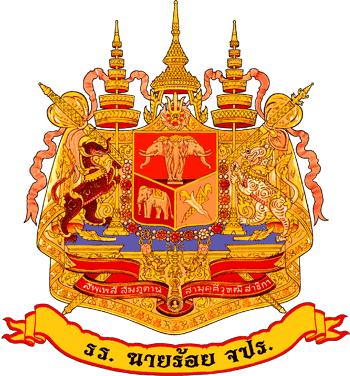 (แบบ ปคศ.๑ หน้า ๑) กองวิชา ............................................. ส่วนการศึกษา รร.จปร. กำหนดการสอน ภาคการศึกษาที่ ................ ปีการศึกษา...................นนร.ชั้นปีที่....................... สาขา................------------------------------------------------------------------------------------------------------------------------ชื่อวิชา ................................................................................ รหัสวิชา.....................................................จำนวนหน่วยกิต .................................................................. (บรรยาย – ปฏิบัติ – ศึกษาด้วยตนเอง) สังเขปรายวิชา (อ้างอิงหลักสูตร) ...........................................................................................................................................................................................................................................................................อาจารย์ผู้สอน	๑. ............................................................................................. หน.วิชา		๒. .............................................................................................วิธีการศึกษา .................................................................................... (สอนเชิงบรรยาย หรือปฏิบัติการ) วัน .................................................................................... เวลา .......................................................... ห้องเรียน ..............................................................................................................................................ตำราเรียน .................................................................................................หนังสืออ้างอิง.............................................................................................วิธีการวัดผล  และประเมินผล 	๑. คะแนนเต็ม 	    ........... คะแนน 	๒. สอบโดยอาจารย์ ........... คะแนน (ไม่เกิน ๑ ใน ๕ ของคะแนนรวมทั้งภาคการศึกษา) 	๓. สอบระหว่างภาค ...........คะแนน (ไม่เกิน ๒ ใน ๕ ของคะแนนรวมทั้งภาคการศึกษา) 	๔. สอบประจำภาค ........... คะแนน (ไม่ต่ำกว่า ๒ ใน ๕ ของคะแนนรวมทั้งภาคการศึกษา) 	๕. อื่นๆ ...........................................................................หมายเหตุ   ยกเว้นวิชาปฏิบัติการ สัมมนา และโครงงานวิจัย อาจกำหนดคะแนนเป็นอย่างอื่นได้ --------------------------------------(แบบ ปคศ.๑ หน้า ๒) กำหนดการสอน วิชา ........................................... รหัสวิชา .............................						ตรวจถูกต้อง 							..........................................							 (.....................................)							           หน.วิชา ตัวอย่างเอกสารแผนการสอนรายครั้งผนวก ฉ
แบบประเมินผลการสอน อาจารย์ผู้รับการประเมิน	                         วิชา	          ภาคการศึกษาที่ ๑   ภาคการศึกษาที่ ๒  ปีการศึกษา	 ข้อเสนอแนะ		                                                       ลงชื่อ.........................................................................ผูประเมินหมายเหตุ  เกณฑ์การประเมิน	คะแนนเฉลี่ย ๑.๐๐ - ๑.๔๙ 	หมายถึง  ความสามารถในการสอนอยู่ในระดับต้องปรับปรุง	คะแนนเฉลี่ย ๑.๕๐ - ๒.๔๙ 	หมายถึง  ความสามารถในการสอนอยู่ในระดับควรปรับปรุง	คะแนนเฉลี่ย ๒.๕๐ - ๓.๔๙ 	หมายถึง  ความสามารถในการสอนอยู่ในระดับพอใช้ 	คะแนนเฉลี่ย ๓.๕๐ - ๔.๔๙	หมายถึง  ความสามารถในการสอนอยู่ในระดับดี 	คะแนนเฉลี่ย ๔.๕๐ - ๕.๐๐	หมายถึง  ความสามารถในการสอนอยู่ในระดับดีเด่นผนวก ช
แบบรายงานการประเมินผลการสอนเสนอ	สภา รร.จปร.	ตามคำสั่ง รร.จปร. ที่............../................ เรื่อง แต่งตั้งคณะกรรมการประเมินผลการสอน ลง
วัน/เดือน/ปี ได้แต่งตั้งให้กระผม...........................................................ตำแหน่ง...................................
พร้อมด้วย...........................................................................................เป็นคณะกรรมการประเมินผล
การสอนของ.......................................................ซึ่งทำการสอนในวิชา.............................................
เพื่อประกอบการเสนอขอดำรงตำแหน่งทางวิชาการในระดับ..................................................นั้น บัดนี้ 
คณะกรรมการฯ ได้ประเมินผลการสอนในวิชาดังกล่าวเรียบร้อยแล้ว จึงขอรายงานการประเมินผล
การสอนของ...........................................ว่าเป็นผู้มีความสามารถในการสอนวิชา.................................... โดยมีคะแนนเฉลี่ย............คะแนน รายละเอียดตามแบบประเมินผลการสอนที่แนบ	จึงเสนอมาเพื่อโปรดพิจารณาดำเนินการต่อไปลงชื่อ .........................................................	( ................................................... )	ประธานคณะกรรมการประเมินผลการสอน	............/............/ ............ลงชื่อ .........................................................	( ................................................... )	กรรมการประเมินผลการสอน	............/............/ ............ลงชื่อ .........................................................	( ................................................... )	กรรมการประเมินผลการสอน	............/............/ ............ลงชื่อ .........................................................	( ................................................... )	กรรมการประเมินผลการสอน	............/............/ ............ลงชื่อ .........................................................	( ................................................... )	กรรมการประเมินผลการสอน	............/............/ ............ครั้งที่ วัน เดือน ปีเนื้อหา ผู้บรรยายหมายเหตุ ๑.รายละเอียด, เนื้อหา, การปฏิบัติ ๒. รายละเอียด, เนื้อหา, การปฏิบัติ๓.รายละเอียด, เนื้อหา, การปฏิบัติสอบโดยอาจารย์ครั้งที่ ๑๔.รายละเอียด, เนื้อหา, การปฏิบัติ๕.รายละเอียด, เนื้อหา, การปฏิบัติ๖.รายละเอียด, เนื้อหา, การปฏิบัติ๗.รายละเอียด, เนื้อหา, การปฏิบัติ๘.รายละเอียด, เนื้อหา, การปฏิบัติ๙.รายละเอียด, เนื้อหา, การปฏิบัติ๑๐.รายละเอียด, เนื้อหา, การปฏิบัติ๑๑.รายละเอียด, เนื้อหา, การปฏิบัติ๑๒.รายละเอียด, เนื้อหา, การปฏิบัติ๑๓.รายละเอียด, เนื้อหา, การปฏิบัติ๑๔.รายละเอียด, เนื้อหา, การปฏิบัติ๑๕.รายละเอียด, เนื้อหา, การปฏิบัติ๑๖.รายละเอียด, เนื้อหา, การปฏิบัติ๑๗.รายละเอียด, เนื้อหา, การปฏิบัติ๑๘.รายละเอียด, เนื้อหา, การปฏิบัติ๑๙.รายละเอียด, เนื้อหา, การปฏิบัติ๒๐.รายละเอียด, เนื้อหา, การปฏิบัติรายการประเมินระดับคุณภาพระดับคุณภาพระดับคุณภาพระดับคุณภาพระดับคุณภาพรายการประเมิน ๕ ๔ ๓ ๒ ๑๑. 	ความสามารถในการวางแผนการสอนอยางเปนระบบ๒. 	ความสามารถในการดําเนินการตามแผนการสอน
	ที่กำหนดไว้ ๓. 	คุณภาพสื่อที่ใช้ประกอบการเรียนการสอน๔. 	การใชเทคนิคและวิธีการสอนที่หลากหลาย๕. 	ความสามารถในการใช้สื่อประกอบการสอน๖. 	ความสามารถในการถ่ายทอดความรู้แก่ผู้เรียน๗. 	ความสามารถในการกระตุ้นให้ผู้เรียนคิดวิเคราะห์ และ		สังเคราะห์อย่างมีเหตุผล ๘. 	การเปิดโอกาสให้ผู้เรียนแสดงความคิดเห็น และ			แลกเปลี่ยนเรียนรู้ในระหว่างการสอน ๙. 	ความสามารถในการสอดแทรกคุณธรรม จริยธรรม	ในระหว่างการสอน๑๐. 	ความสามารถในการแนะนําใหผูเรียนรูจัก
	แหลงข้อมูลหรือแหล่งการเรียนรู้ที่หลากหลาย ๑๑. 	ความสามารถในการประเมินผลการเรียนรู้ของผูเรียน